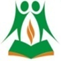 V and C Patel English SchoolPeriodic Assessment- 3 (2019-20)* The school will be functioning from 8:00 a.m. to 10.45 a.m.*All the exam papers will be of 30marks for 3, 4 and 5 standard.DATEDAY34502/01/20THUENGLISH-MATHS-EVS04/01/20SATEVSHINDIMATHS06/01/20MONMATHSENGLISHHINDI08/01/20WEDHINDIEVSENGLISH10/01/20FRIGUJARATI